Edukacja wczesnoszkolna     kl. I a, I bLekcja 33                                                             piątek, 15 maja 2020r.Temat: Pięknie czytam.Na dzisiejszych zajęciach będziecie doskonalić swoje umiejętności opowiadania baśni. Zaprezentujecie swoją umiejętność pięknego czytania. Napiszecie z pamięci zdanie o niedźwiedziu i śledziu. Przepiszecie wybrane zdanie z dź,  dzi. Wskażecie wyrazy w zdaniu. Będziecie doskonalić umiejętność liczenia.Potrzebne materiały:-Podręcznik polonistyczno-społeczny, str. 65;-Ćwiczenia polonistyczno-społeczne, str. 65;-Ćwiczenia matematyczno przyrodnicze, s. 55;-Płyta CD do edukacji informatycznej, zajęcia 28Aby wykorzystać opcję  narzędzie programu Paint - Tekst  należy:-kliknąć lewym przyciskiem myszy w opcję Tekst, znajdującą się na pasku Narzędzia;- podpisać odpowiednie elementy obrazka za pomocą liter na klawiaturze;Na końcu zapisz plik w swoim folderze;Zadanie dodatkowe dla chętnych: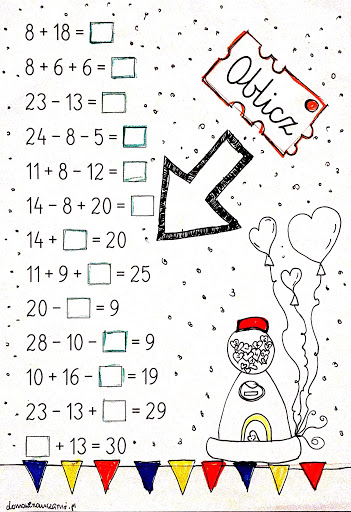 